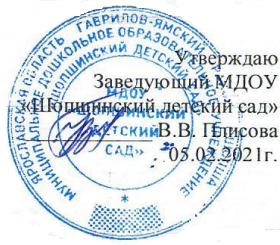 Карта коррупционных рисков
МДОУ «Шопшинский детский сад» Гаврилов-Ямского муниципального района№ п/пКоррупционно-опасная функцияТиповые ситуацииНаименование должности в учрежденииСтепень риска (низкая, средняя, высокая)Меры по управлению 
коррупционными рисками1234561.Подготовка проектов локальных нормативных актовРазработка и согласование проектов локальных нормативных актов, содержащих коррупциогенные факторы.Заведующий средняяНормативное регулирование порядка, способа и сроков совершения действий работником учреждения при осуществлении коррупционно-опасной функции;Привлечение к разработке проектов локальных нормативных актов институтов гражданского общества в формах обсуждения, создания совместных рабочих групп;Разъяснение работникам учреждения: - обязанности незамедлительно сообщить представителю нанимателя о склонении его к совершению коррупционного правонарушения;- ответственности за совершение коррупционных правонарушений.Проведение антикоррупционной и правовой экспертизы локальных нормативных актов Несоставление экспертного заключения по результатам проведения антикоррупционной экспертизы о наличии коррупциогенных факторов в проекте локального нормативного акта.Заведующий средняяИнформирование населения о возможности и необходимости участия в проведении независимой антикоррупционной экспертизы проектов локальных нормативных актов;Организация повышения профессионального уровня работников учреждения, осуществляющих проведение антикоррупционной экспертизы;Перераспределение функций между работниками учреждения внутри структурного подразделения.Проведение антикоррупционной и правовой экспертизы локальных нормативных актов Разработка, согласование проектов локальных нормативных актов, содержащих нормы, установление которых выходит за пределы полномочий учреждения.Заведующий низкаяПроведение антикоррупционной и правовой экспертизы локальных нормативных актов Подготовка экспертных заключений о соответствии федеральному и региональному законодательству проектов локальных нормативных актов, содержащих коррупциогенные факторы.Заведующий низкаяПроведение антикоррупционной и правовой экспертизы локальных нормативных актов Непредставление проектов локальных нормативных актов, содержащих коррупциогенные факторы, на антикоррупционную экспертизу.Заведующий низкая2.Представление интересов учреждения в судебных и иных органах властиНенадлежащее исполнение обязанностей представителя учреждения (пассивная позиция при защите интересов учреждения) с целью принятия решений в пользу иных заинтересованных лиц  при представлении интересов учреждения в судебных и иных органах власти;Злоупотребление предоставленными полномочиями (в обмен на обещанное вознаграждение отказ от исковых требований, признание исковых требований, заключение мирового соглашения в нарушение интересов учреждения).Заведующий, работники учреждениянизкаяОбязательное заблаговременное согласование правовой позиции представителя учреждения с руководителем учреждения.Разъяснение работникам учреждения: - обязанности незамедлительно сообщить представителю нанимателя о склонении его к совершению коррупционного правонарушения;- ответственности за совершение коррупционных правонарушений;2.Представление интересов учреждения в судебных и иных органах властиВыработка позиции представления в суде интересов учреждения, используя договоренность с участниками судебного процесса.Заведующий средняя2.Представление интересов учреждения в судебных и иных органах властиПолучение положительного решения по делам учреждения, инициируя разработку проекта локального нормативного акта, содержащего коррупциогенные факторы.Заведующий средняя3.Организация договорной работы (правовая экспертиза проектов договоров (соглашений), заключаемых от имени учреждения; подготовка по ним заключений, замечаний и предложений; мониторинг исполнения договоров (соглашений))Согласование проектов договоров (соглашений), предоставляющих необоснованные преимущества отдельным субъектам, в обмен на полученное (обещанное) от заинтересованных лиц вознаграждение.Заведующий; заведующий хозяйствомвысокаяНормативное регулирование порядка согласования договоров (соглашений);Исключение необходимости личного взаимодействия (общения) работников учреждения с гражданами и представителями организаций;Разъяснение работникам учреждения: - обязанности незамедлительно сообщить представителю нанимателя о склонении его к совершению коррупционного правонарушения;- ответственности за совершение коррупционных правонарушений.Формирование негативного отношения к поведению должностных лиц, работников, которое может восприниматься окружающими как согласие принять взятку или как просьба о даче взятки.3.1Осуществление функций распорядителя и получателя бюджетных средств, предусмотренных на финансирование возложенных на учреждение полномочий.При проверке правильности оформления поступивших на оплату первичных документов и их соответствия суммам, заявленным на данные расходы в кассовом плане, работник учреждения выявляет, что определенные работы (услуги):-  уже были ранее оплачены; - не предусмотрены государственным (муниципальным) контрактом (договором). При этом от заинтересованного лица служащему поступает предложение за вознаграждение провести оплату.Заведующий; заведующий хозяйствомвысокаяИсключение необходимости личного взаимодействия (общения) служащих с гражданами и представителями организаций.Разъяснение работникам учреждения: - обязанности незамедлительно сообщить представителю нанимателя о склонении его к совершению коррупционного правонарушения;- ответственности за совершение коррупционных правонарушений.3.1Осуществление функций распорядителя и получателя бюджетных средств, предусмотренных на финансирование возложенных на учреждение полномочий.В целях получения материальной выгоды от заинтересованного лица работнику учреждения поступает предложение за вознаграждение: - скрыть наличие просроченной дебиторской задолженности; - не принимать надлежащие меры к погашению просроченной дебиторской задолженности.заведующийвысокая3.2Осуществление полномочий собственника Согласование крупных сделок с нарушением установленного порядка в интересах отдельных лиц в связи с полученным (обещанным) от них (иных заинтересованных лиц) вознаграждением.заведующийвысокаяНормативное регулирование порядка и сроков совершения действий работником учреждения при осуществлении коррупционно-опасной функции;Необоснованное согласование или необоснованный отказ в согласовании предоставления в аренду государственного (муниципального) имущества, находящегося в оперативном управлении учреждения.заведующийсредняяУстановление четкой регламентации порядка и сроков совершения действий работником учреждения.3.3Осуществление функций государственного (муниципального) заказчика, осуществляющего закупки товаров, работ, услуг для (муниципальных) нуждВ ходе разработки и составления технической документации, подготовки проектов муниципальных контрактов установление необоснованных преимуществ для отдельных участников закупки.Заведующий,Заведующий хозяйствомвысокаяНормативное регулирование порядка, способа и сроков совершения действий служащим при осуществлении коррупционно-опасной функции;проведение антикоррупционной экспертизы проектов государственных (муниципальных) контрактов, договоров либо технических заданий к ним;разъяснение служащим: - обязанности незамедлительно сообщить представителю нанимателя о склонении его к совершению коррупционного правонарушения;- ответственности за совершение коррупционных правонарушений.3.3Осуществление функций государственного (муниципального) заказчика, осуществляющего закупки товаров, работ, услуг для (муниципальных) нуждПри подготовке обоснования начальной (максимальной) цены контракта необоснованно:              - расширен (ограничен) круг возможных участников закупки; - необоснованно завышена (занижена) начальная (максимальная) цена контракта.Подготовка отчета об исследовании рынка начальной цены контракта;3.3Осуществление функций государственного (муниципального) заказчика, осуществляющего закупки товаров, работ, услуг для (муниципальных) нуждПодготовка проектов муниципальных контрактов (договоров) на выполнение уже фактически выполненных работ, либо уже оказанных услуг.Заведующий Контрактный управляющий Заведующий хозяйствомсредняяНормативное регулирование порядка и сроков совершения действий служащим при осуществлении коррупционно-опасной функции;Привлечение к подготовке проектов государственных контрактов (договоров) представителей иных структурных подразделений органа государственной власти (органа местного самоуправления).3.3Осуществление функций государственного (муниципального) заказчика, осуществляющего закупки товаров, работ, услуг для (муниципальных) нуждПри приемке результатов выполненных работ (поставленных товаров, оказанных услуг), документальном оформлении расчетов с поставщиками устанавливаются факты несоответствия выполненных работ (поставленных товаров, оказанных услуг) условиям заключенных государственных (муниципальных) контрактов (договоров). Заведующий; Заведующий хозяйствомсредняяКомиссионный прием результатов выполненных работ (поставленных товаров, оказанных услуг);Разъяснение работникам учреждения: - обязанности незамедлительно сообщить представителю нанимателя о склонении его к совершению коррупционного правонарушения;- ответственности за совершение коррупционных правонарушений.3.3Осуществление функций государственного (муниципального) заказчика, осуществляющего закупки товаров, работ, услуг для (муниципальных) нуждПри ведении претензионной работы работнику учреждения предлагается за вознаграждение способствовать не предъявлению претензии либо составить претензию, предусматривающую возможность уклонения от ответственности за допущенные нарушения государственного (муниципального) контракта (договора).Заведующий; Заведующий хозяйствомвысокаяНормативное регулирование порядка и сроков совершения действий работником учреждения при осуществлении коррупционно-опасной функции.3.3Осуществление функций государственного (муниципального) заказчика, осуществляющего закупки товаров, работ, услуг для (муниципальных) нуждВ целях создания «преференций» для какой-либо организации-исполнителя представителем организации за вознаграждение предлагается нарушить предусмотренную законом процедуру либо допустить нарушения при оформлении документации на закупку у единственного поставщика товаров, работ, услуг.Заведующий, Заведующий хозяйствомвысокаяНормативное регулирование порядка, способа и сроков совершения действий служащим при осуществлении коррупционно-опасной функции;привлечение к подготовке документации представителей иных структурных подразделений органа государственной власти (органа местного самоуправления).3.3Осуществление функций государственного (муниципального) заказчика, осуществляющего закупки товаров, работ, услуг для (муниципальных) нуждВ целях заключения муниципального контракта (договора) с подрядной организацией, не имеющей специального разрешения на проведение определенного вида работ, представителем организации за вознаграждение предлагается при разработке технической документации либо проекта муниципального контракта. (договора) не отражать в условиях контракта (договора) требование к исполнителю о наличии специального разрешения на выполнение определенного вида работ.Заведующий, Заведующий хозяйствомвысокаяНормативное регулирование порядка, способа и сроков совершения действий служащим при осуществлении коррупционно-опасной функции;привлечение к подготовке документации представителей иных структурных подразделений органа государственной власти (органа местного самоуправления).3.3Осуществление функций государственного (муниципального) заказчика, осуществляющего закупки товаров, работ, услуг для (муниципальных) нуждПредоставление неполной или некорректной информации о закупке, подмена разъяснений ссылками на документацию о закупке.Заведующий, Заведующий хозяйствомвысокаяНормативное регулирование порядка и сроков совершения действий служащим при осуществлении коррупционно-опасной функции.3.3Осуществление функций государственного (муниципального) заказчика, осуществляющего закупки товаров, работ, услуг для (муниципальных) нуждПрямые контакты и переговоры с потенциальным участником закупки.Дискриминационные изменения документации.Заведующий, Заведующий хозяйствомвысокаяНормативное регулирование порядка и сроков совершения действий работником учреждения при осуществлении коррупционно-опасной функции;Оборудование мест взаимодействия работников учреждения и представителей участников торгов средствами аудио- видео-записи.4.Оказание государственной (муниципальной) услугиУстановление необоснованных преимуществ при оказании государственной (муниципальной) услуги.Заведующий средняяНормативное регулирование порядка оказания государственной (муниципальной) услуги;Размещение на официальном сайте учреждения Административного регламента предоставления государственной (муниципальной) услуги;Совершенствование механизма отбора работников учреждения для включения в состав комиссий, рабочих групп, принимающих соответствующие решения;Осуществление контроля за исполнением положений Административного регламента оказания государственной (муниципальной) услуги;Разъяснение работникам учреждения: - обязанности незамедлительно сообщить представителю нанимателя о склонении его к совершению коррупционного правонарушения;- мер ответственности за совершение коррупционных правонарушений.4.Оказание государственной (муниципальной) услугиНезаконное оказание либо отказ в оказании государственной (муниципальной) услуги.Заведующий средняяВведение или расширение процессуальных форм взаимодействия граждан (организаций) и должностных лиц, например, использование информационных технологий в качестве приоритетного направления для осуществления служебной деятельности («одно окно», системы электронного обмена информацией).4.Оказание государственной (муниципальной) услугиТребование от граждан (юридических лиц) информации и документов, предоставление которых не предусмотрено административным регламентом оказания услуги.Заведующий средняяОптимизация перечня документов (материалов, информации), которые граждане (юридические лица) обязаны предоставить для реализации права.5.Проведение конкурсов на замещение вакантной должности, на включение в кадровый резерв Победителем конкурса на замещение вакантной должности, на включение в кадровый резерв признан кандидат, не соответствующий квалификационным требованиям к данной должности, а по рекомендации, либо хороший знакомый, или по иным незаконным основаниям.Заведующий средняяКоллегиальное принятие решений. Размещение на официальном сайте информации о результатах конкурса.Разъяснение работникам учреждения:- обязанности незамедлительно сообщить представителю нанимателя о склонении его к совершению коррупционного правонарушения;- мер ответственности за совершение коррупционных правонарушений.